Zwierzęta pogubiły swoje cienie. Pomóż mi je dopasować.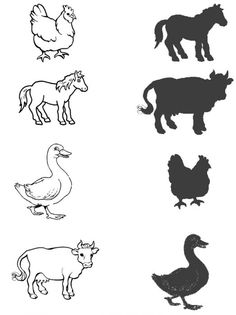 